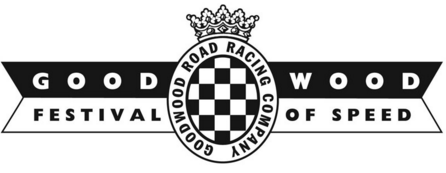 Global dynamic debut for new Aston Martin DB11 at Goodwood Festival of Speed16 June 2016The stunning new Aston Martin DB11 will be seen running for the first time anywhere in the world at this year’s Goodwood Festival of Speed (June 23-26).First unveiled at this year’s Geneva Motor Show, the 600bhp, 5.2-litre twin-turbo V12 GT car will be on display in the Michelin Supercar Paddock during the Festival weekend and will be driven up Goodwood’s famous 1.16-mile hillclimb by Aston Martin CEO, Andy Palmer.The legendary British sportscar manufacturer will also give its Vantage GT8 – the lightest and most powerful V8-powered Vantage ever built – its first UK public runs at Goodwood, driven in Saturday’s timed run category by Aston Martin Racing works driver, Darren Turner.One year on from its global unveiling at the Festival of Speed, Aston Martin’s track-only supercar, the Vulcan, will be back to tackle the hillclimb in anger, with Aston Martin Racing works driver and Vulcan development driver, Darren Turner, at the wheel.The £155,000 DB11 – the first product launched under the company’s ‘Second Century’ plan – can be seen up close and personal as a static display on Goodwood’s Press & Preview Day (Thursday, June 23) as part of the Moving Motor Show. Alongside it will be Aston’s Rapide S model, which will also be available for visitors to experience. The mouth-watering chance to drive an Aston Martin as part of the Moving Motor Show also extends to the V12 Vantage S Coupe and the Vanquish Volante.Meanwhile, the Vantage GT8 will be on display in the Supercar Paddock during the main Festival of Speed weekend. Inspired by the company’s GTE race car programme, only 150 examples of the £165,000, 4.7-litre GT8 will be built and all of them have already been sold.The V12 Vantage S with its new, seven-speed manual transmission, will also be on display in the Michelin Supercar Paddock throughout the event. (ENDS)Editors NotesThe Festival of Speed will take place from 23-26 June 2016.Tickets and hospitality packages are on sale with Saturday and Weekend tickets now completely sold out and Grandstand Packages only available on Sunday. More information is available via www.goodwood.com/tickets or via phone 01243 755055. Staged every summer since 1993, the Goodwood Festival of Speed is the world’s largest automotive garden party; set against the spectacular backdrop of Goodwood House in West Sussex, UK. Over 600 cars and motorcycles spanning the phenomenal history of motoring and motor sport take part with some of the most legendary figures from the sport as well as international celebrities regularly attending. Highlights of the 2015 event, which took place on June 25-28, included the Moving Motor Show presented by the AA in association with The Telegraph, Forest Rally Stage, Michelin Supercar Paddock, Michelin Supercar Run, F1 paddock presented by Sky Sports F1, Drivers’ Club presented by TAG Heuer, GAS Arena powered by TomTom Bandit, Cartier Style et Luxe Concours d’Elegance, Aviation Exhibition and Bonhams Auction.To access the Goodwood Media Centre for rights free images please click here:Username: g00dw00d   Password: st3rl1ng For all Media enquiries, please contact Laura Gilbert-Burke or Gema Bernaldo de Quiros at the Goodwood Motor Sport Press Office: Telephone: +44 (0)1243 755000 E-mail: laura.gilbert-burke@goodwood.com or gema.bernaldo@goodwood.comGoodwood Motor Sport on social media: YouTube: http://youtube.com/goodwoodtv Facebook: http://www.facebook.com/goodwoodrrc Twitter: http://twitter.com/goodwoodrrc